    Воспитание у дошкольника          самостоятельности.                         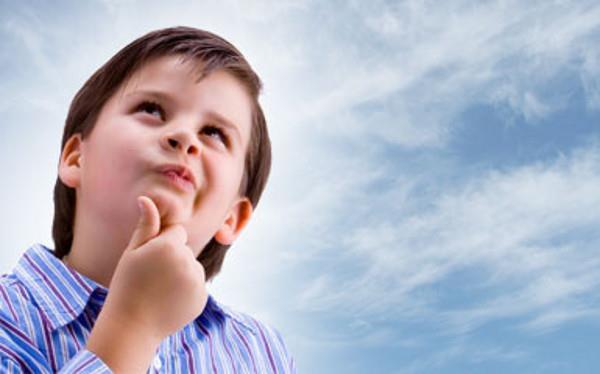                                                                                                                                                Если вам хотелось бы определить, самостоятелен ли ваш ребёнок, обратите внимание на такие моменты:Выполняет ли ваш ребёнок какие- либо дела по собственной инициативе?Умеет ли переносить известные способы действий в новые условия, на новую деятельность?Умеет и стремиться ли выполнять работу сам, без помощи? Если вы утвердительно ответили на все три вопроса, можете быть спокойны: ребёнок развивается в правильном направлении. Но согласитесь, в реальной жизни так   бывает не очень часто. Если вы замечаете, что ваш сын или дочка не стремится к самостоятельному выполнению определённого задания, ждёт вашей помощи даже тогда, когда мог бы справиться сам, стоит сделать неутешительный для себя вывод: в воспитании допущена ошибка. В чём же дело?  Возможно, вы слишком опекали малыша, а может, наоборот, не проявляли достаточного терпения, выдержки? Конечно, взрослому гораздо легче самому одеть малыша, ведь сколько терпения нужно иметь, чтобы стоять и смотреть, как ребёнок надевает колготки задом наперёд или обувает ботинки не на ту ногу. А нужно в который раз терпеливо и спокойно объяснить, напомнить, немного помочь. Именно это и требуется от родителей.  	Конечно, настанет время, когда ребёнок будет нуждаться в вашей помощи гораздо меньше, хотя ваши контроль и оценка ему ещё долго будут необходимы.  Важно, чтобы ребёнок ощущал радость от своей маленькой, с нашей точки зрения, но такой важной для него победы: он смог, преодолел определённый барьер, стал более умелым. Конечно, инициатива ребёнка заслуживает нашего одобрения. Если сын по собственной инициативе сложил свои игрушки на место, а дочка подмела пол, похвалите детей, поблагодарите за помощь. Им будет приятно. В следующий раз они постараются сделать     ещё лучше и больше.                  Этапы в развитии самостоятельности ребёнка	Начиная с 9-10 мес., малыша приучают самостоятельно пить из чашки, прививают гигиенические навыки.      На втором году жизни ребёнок учится самостоятельно ходить, активно говорить. Родители побуждают ребёнка самостоятельно пользоваться ложкой, носовым платком. Двухлетний ребёнок может самостоятельно умываться, мыть руки, вытираться полотенцем.    У трёхлетних детей накапливается определённый опыт, и самостоятельность становится более стойкой. Умения детей осознанные,  уверенные. Формируется привычка к выполнению простейших операций по самообслуживанию без посторонней помощи.       В 3-4 года малыш должен научиться самостоятельно одеваться. Правда, ему ещё трудно застёгивать пуговицы, шнуровать ботинки. И тут мы можем помочь ребёнку. Нет, не делать это за него, а…научить. Предложите дочери одеть медвежонка, застегнуть на его жилетке пуговицы. Она охотно это сделает. Можно даже соревнование устроить: кто быстрее расшнурует или зашнурует ботинок – мама или ребёнок? Возьмите большой ботинок, а ребёнку дайте маленький. Тогда ребёнок может справиться быстрее, чем мама.     Ребёнок этого возраста умеет самостоятельно одеваться, умываться, пользоваться туалетом, организовывать игру, убирать игрушки.       В 5-6 лет мы ждём от наших дошкольников самостоятельности в различных видах деятельности: в игре, в труде, в обучении. Важно позаботиться, чтобы дети не были пассивными   потребителями информации. Саша, например, любит, чтобы ему читали книжки, смотрит по телевизору мультфильмы, рассматривает иллюстрации, наблюдает за работой взрослых. То есть он всё время является пассивным «потребителем», а сам ничего, что требует хоть каких-либо усилий, не хочет делать: ни рисовать, ни лепить, ни конструировать. Есть ли тут проблема?   Есть, мириться с этим нельзя. Нужно подумать, как «разбудить» мальчика, как привлечь его к активности, самостоятельности?    Самостоятельность формируется как морально-волевое качество, очень важно учить ребёнка управлять своим поведением, проявлять инициативу, настойчивость в достижении   цели. Воспитание самостоятельности тесно связано с формированием разнообразных усилий в видах деятельности: бытовой, трудовой, игровой, учебной. Увеличивающаяся активность побуждает дошкольника к самостоятельному применению полученных знаний, умений, к физическим усилиям сначала в простых действиях, а затем в более сложных.  